        :АРАР                                                                      ПОСТАНОВЛЕНИЕ«21» апрель 2017 й.                                 № 97/1                        «21» апреля 2017 г.«О создании комиссии»В соответствии с Конституцией Российской Федерации и Республики Башкортостан, Градостроительным кодексом РФ от 29.12.2004г.  №190-ФЗ, Федеральным законом «Об общих принципах организации местного самоуправления в Российской Федерации» № 131-ФЗ от 06.10.2003 г., Уставом городского поселения, решением Совета городского поселения город Баймак №143 от 29.02.2008г. «Об утверждении положения о порядке организации и проведения публичных слушаний в городском поселении город Баймак муниципального района Баймакский район Республики Башкортостан», Администрация городского поселения город Баймак муниципального района Баймакский район Республики Башкортостан постановляет:1. Для подготовки и проведения публичных слушаний по проекту планировки и межевания части кадастрового квартала 02:73:010602 городского поселения города Баймак муниципального района Баймакский район Республики Башкортостан с подготовкой инженерных изысканий (с созданием топографической основы) создать комиссию по организацию и проведению публичных слушаний  в составе:  Председатель комиссии:–Мустафин А.Ш. - заместитель главы Администрации ГП г. Баймак МР Баймакский район Республики Башкортостан.Секретарь комиссии:- Аубакирова Ю.М. - юрисконсульт Администрации ГП г. Баймак МР Баймакский район Республики Башкортостан.Члены комиссии:- Сулейманова Р.М. -  управляющий делами Администрации ГП г. Баймак МР Баймакский район Республики Башкортостан;2. 2.Комиссии обеспечить проведение публичных слушаний в порядке предусмотренном положением «о порядке организации и проведения публичных слушаний в городском поселении город Баймак муниципального района Баймакский район Республики Башкортостан», утвержденным  решением Совета городского поселения город Баймак №143 от 29.02.2008г.6. Контроль за исполнение настоящего решения оставляю за собой.Глава Администрации                                         Аминев Ф. Г.БАШ?ОРТОСТАН  РЕСПУБЛИКА№ЫБАЙМА?РАЙОНЫМУНИЦИПАЛЬ РАЙОНЫНЫ*БАЙМАК ?АЛА№Ы?АЛА БИЛ»М»№ЕХАКИМИ»ТЕ453630, БР, Байма77ала3ы, Горького, 26тел.:/факс 2-22-49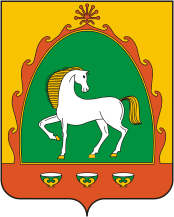 РЕСПУБЛИКА БАШКОРТОСТАНАДМИНИСТРАЦИЯГОРОДСКОГО ПОСЕЛЕНИЯГОРОД БАЙМАКМУНИЦИПАЛЬНОГО РАЙОНАБАЙМАКСКИЙ РАЙОН453630, РБ, г. Баймак, Горького, 26Тел/факс2-22-49